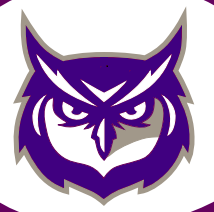 ******All dates and times are subject to change-Check School website for updated changes******Superintendant/AD-Tim Norman            High School Principal-Brandy Gray	Head Coach-Tripp Friesen		   Assistant Coach-Rebel BleileChireno Owls Baseball 2018Chireno Owls Baseball 2018Chireno Owls Baseball 2018Chireno Owls Baseball 2018Chireno Owls Baseball 2018DayDateOpponentLocationTimeMonday February 19TimpsonChireno5:00 PMThurs thru SaturdayFebruary 22-24TBAJoaquinTournamentTBATuesdayFebruary 27ColmesneilChireno6:00 PMThurs thru SaturdayMarch 1-3TBACentral JVTournamentTBAFridayMarch 9BroaddusChireno6:00 PMTuesdayMarch 13ZavallaZavalla6:00 AMFridayMarch 16West SabineChireno6:00 PMSaturdayMarch 17San AugustineSan Augustine11:00 AMTuesdayMarch 20BurkevilleChireno6:00 PMFridayMarch 23ChesterChester4:00 PMTuesdayMarch 27BrookelandBrookeland6:00 PMThursdayMarch 29ColmesneilColmesneil6:00 PMFridayApril 6BroaddusBroaddus6:00 PMSaturdayApril 7ZavallaChireno10:00 AMTuesdayApril 10West SabineWest Sabine6:00 PMFridayApril 13San AugustineChireno6:00 PMTuesdayApril 17BurkevilleBurkeville4:00 PMFridayApril 20ChesterChireno6:00 PMTuesdayApril 24BrookelandChireno6:00 PM